Stand: 12.06.2024ProjektsteckbriefProjektsteckbriefProjektsteckbriefProjektsteckbriefProjektsteckbriefProjektsteckbriefProjektsteckbriefProjektsteckbriefWK-IDDEBB6_2WK-IDDEBB6_2WK-NameOder-2WK-NameOder-2GewässernameOderGewässernameOderID PlanungsbereichPB 15ID PlanungsbereichPB 15UntersuchungsraumUR 3 - Revitalisierungsabschnitt von Warthe-Mündung in Küstrin-Kietz bis HohensaatenUntersuchungsraumUR 3 - Revitalisierungsabschnitt von Warthe-Mündung in Küstrin-Kietz bis HohensaatenUntersuchungsraumUR 3 - Revitalisierungsabschnitt von Warthe-Mündung in Küstrin-Kietz bis HohensaatenUntersuchungsraumUR 3 - Revitalisierungsabschnitt von Warthe-Mündung in Küstrin-Kietz bis HohensaatenUntersuchungsraumUR 3 - Revitalisierungsabschnitt von Warthe-Mündung in Küstrin-Kietz bis HohensaatenUntersuchungsraumUR 3 - Revitalisierungsabschnitt von Warthe-Mündung in Küstrin-Kietz bis HohensaatenAbschnitts-ID02.03_Oder-2 bis02.04_Oder-2Abschnitts-ID02.03_Oder-2 bis02.04_Oder-2ProjekttitelEntwicklung eines Strahlursprungs bei Bleyen-GenschmarProjekttitelEntwicklung eines Strahlursprungs bei Bleyen-GenschmarProjekttitelEntwicklung eines Strahlursprungs bei Bleyen-GenschmarProjekttitelEntwicklung eines Strahlursprungs bei Bleyen-GenschmarProjekttitelEntwicklung eines Strahlursprungs bei Bleyen-GenschmarProjekttitelEntwicklung eines Strahlursprungs bei Bleyen-GenschmarProjekttitelEntwicklung eines Strahlursprungs bei Bleyen-GenschmarProjekttitelEntwicklung eines Strahlursprungs bei Bleyen-GenschmarAllgemeine AngabenAllgemeine AngabenAllgemeine AngabenAllgemeine AngabenAllgemeine AngabenAllgemeine AngabenAllgemeine AngabenAllgemeine Angaben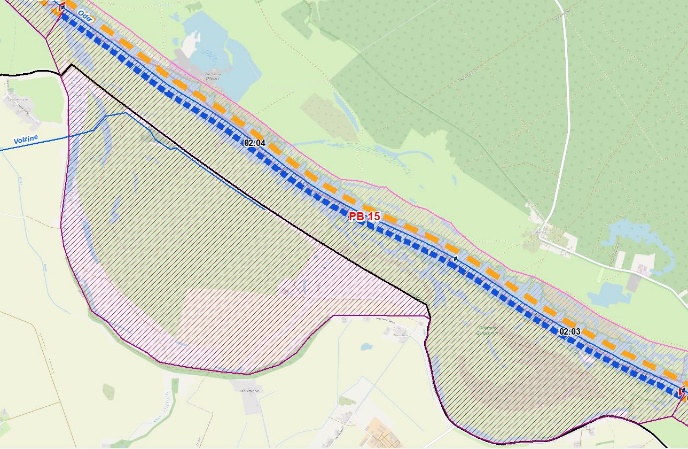 Stationierung (Fluss-km von – bis)621,80 bis 629,05Stationierung (Fluss-km von – bis)621,80 bis 629,05Stationierung (Fluss-km von – bis)621,80 bis 629,05Stationierung (Fluss-km von – bis)621,80 bis 629,05Abschnittslänge7240,8mAbschnittslänge7240,8mAbschnittslänge7240,8mAbschnittslänge7240,8mLagebeschreibung Grenze Woiwodschaft Westpommern/Drossen (PL) bis Mündung Myśla (PL)Lagebeschreibung Grenze Woiwodschaft Westpommern/Drossen (PL) bis Mündung Myśla (PL)Lagebeschreibung Grenze Woiwodschaft Westpommern/Drossen (PL) bis Mündung Myśla (PL)Lagebeschreibung Grenze Woiwodschaft Westpommern/Drossen (PL) bis Mündung Myśla (PL)LandkreisMärkisch-OderlandLandkreisMärkisch-OderlandLandkreisMärkisch-OderlandLandkreisMärkisch-OderlandGemeindenBleyen-Genschmar, LetschinGemeindenBleyen-Genschmar, LetschinGemeindenBleyen-Genschmar, LetschinGemeindenBleyen-Genschmar, LetschinKurzbeschreibung MaßnahmenflächeEingedeichtes Vorland mit Offenlandflächen, teils Hinterland betroffen, landwirtschaftlich genutzte AltaueKurzbeschreibung MaßnahmenflächeEingedeichtes Vorland mit Offenlandflächen, teils Hinterland betroffen, landwirtschaftlich genutzte AltaueKurzbeschreibung MaßnahmenflächeEingedeichtes Vorland mit Offenlandflächen, teils Hinterland betroffen, landwirtschaftlich genutzte AltaueKurzbeschreibung MaßnahmenflächeEingedeichtes Vorland mit Offenlandflächen, teils Hinterland betroffen, landwirtschaftlich genutzte AltaueFlächeninanspruchnahme (dt. Territorium)850,94 haFlächeninanspruchnahme (dt. Territorium)850,94 haFlächeninanspruchnahme (dt. Territorium)850,94 haFlächeninanspruchnahme (dt. Territorium)850,94 haProjektzieleProjektzieleProjektzieleProjektzieleProjektzieleProjektzieleProjektzieleProjektzieleBeschreibung:Schaffung eines Strahlursprungs im bei Bleyen-Genschmar. Ziele sind:Verbesserung der Strukturgüte, Verbesserung der lateralen Vernetzung und Verbesserung der Anbindung der Aue an das Abflussgeschehen sowie die Dynamikzur Verbesserung der Lebensraumbedingungen für Fische, Makrozoobenthos und Makrophyten.Folgende Maßnahmenziele sind vorgesehen:Deichrückverlegung zur Wiederherstellung eines möglichst naturgemäßen Überflutungsregimes,Anpassung des wasserwirtschaftlichen Systems in der Niederung,Abflachung Uferrehnen,Umbau Regulierungsbauwerke,Schaffung durchströmter Flachwasserbereiche hinter den Buhnenköpfen sowie im Vorland,Verbesserung der beid- oder einseitigen Anbindung von Rinnenstrukturen,Initialisierung auentypischer Gehölze in Verbindung mit der Schaffung von Rinnenstrukturen.Beschreibung:Schaffung eines Strahlursprungs im bei Bleyen-Genschmar. Ziele sind:Verbesserung der Strukturgüte, Verbesserung der lateralen Vernetzung und Verbesserung der Anbindung der Aue an das Abflussgeschehen sowie die Dynamikzur Verbesserung der Lebensraumbedingungen für Fische, Makrozoobenthos und Makrophyten.Folgende Maßnahmenziele sind vorgesehen:Deichrückverlegung zur Wiederherstellung eines möglichst naturgemäßen Überflutungsregimes,Anpassung des wasserwirtschaftlichen Systems in der Niederung,Abflachung Uferrehnen,Umbau Regulierungsbauwerke,Schaffung durchströmter Flachwasserbereiche hinter den Buhnenköpfen sowie im Vorland,Verbesserung der beid- oder einseitigen Anbindung von Rinnenstrukturen,Initialisierung auentypischer Gehölze in Verbindung mit der Schaffung von Rinnenstrukturen.Beschreibung:Schaffung eines Strahlursprungs im bei Bleyen-Genschmar. Ziele sind:Verbesserung der Strukturgüte, Verbesserung der lateralen Vernetzung und Verbesserung der Anbindung der Aue an das Abflussgeschehen sowie die Dynamikzur Verbesserung der Lebensraumbedingungen für Fische, Makrozoobenthos und Makrophyten.Folgende Maßnahmenziele sind vorgesehen:Deichrückverlegung zur Wiederherstellung eines möglichst naturgemäßen Überflutungsregimes,Anpassung des wasserwirtschaftlichen Systems in der Niederung,Abflachung Uferrehnen,Umbau Regulierungsbauwerke,Schaffung durchströmter Flachwasserbereiche hinter den Buhnenköpfen sowie im Vorland,Verbesserung der beid- oder einseitigen Anbindung von Rinnenstrukturen,Initialisierung auentypischer Gehölze in Verbindung mit der Schaffung von Rinnenstrukturen.Beschreibung:Schaffung eines Strahlursprungs im bei Bleyen-Genschmar. Ziele sind:Verbesserung der Strukturgüte, Verbesserung der lateralen Vernetzung und Verbesserung der Anbindung der Aue an das Abflussgeschehen sowie die Dynamikzur Verbesserung der Lebensraumbedingungen für Fische, Makrozoobenthos und Makrophyten.Folgende Maßnahmenziele sind vorgesehen:Deichrückverlegung zur Wiederherstellung eines möglichst naturgemäßen Überflutungsregimes,Anpassung des wasserwirtschaftlichen Systems in der Niederung,Abflachung Uferrehnen,Umbau Regulierungsbauwerke,Schaffung durchströmter Flachwasserbereiche hinter den Buhnenköpfen sowie im Vorland,Verbesserung der beid- oder einseitigen Anbindung von Rinnenstrukturen,Initialisierung auentypischer Gehölze in Verbindung mit der Schaffung von Rinnenstrukturen.Beschreibung:Schaffung eines Strahlursprungs im bei Bleyen-Genschmar. Ziele sind:Verbesserung der Strukturgüte, Verbesserung der lateralen Vernetzung und Verbesserung der Anbindung der Aue an das Abflussgeschehen sowie die Dynamikzur Verbesserung der Lebensraumbedingungen für Fische, Makrozoobenthos und Makrophyten.Folgende Maßnahmenziele sind vorgesehen:Deichrückverlegung zur Wiederherstellung eines möglichst naturgemäßen Überflutungsregimes,Anpassung des wasserwirtschaftlichen Systems in der Niederung,Abflachung Uferrehnen,Umbau Regulierungsbauwerke,Schaffung durchströmter Flachwasserbereiche hinter den Buhnenköpfen sowie im Vorland,Verbesserung der beid- oder einseitigen Anbindung von Rinnenstrukturen,Initialisierung auentypischer Gehölze in Verbindung mit der Schaffung von Rinnenstrukturen.Beschreibung:Schaffung eines Strahlursprungs im bei Bleyen-Genschmar. Ziele sind:Verbesserung der Strukturgüte, Verbesserung der lateralen Vernetzung und Verbesserung der Anbindung der Aue an das Abflussgeschehen sowie die Dynamikzur Verbesserung der Lebensraumbedingungen für Fische, Makrozoobenthos und Makrophyten.Folgende Maßnahmenziele sind vorgesehen:Deichrückverlegung zur Wiederherstellung eines möglichst naturgemäßen Überflutungsregimes,Anpassung des wasserwirtschaftlichen Systems in der Niederung,Abflachung Uferrehnen,Umbau Regulierungsbauwerke,Schaffung durchströmter Flachwasserbereiche hinter den Buhnenköpfen sowie im Vorland,Verbesserung der beid- oder einseitigen Anbindung von Rinnenstrukturen,Initialisierung auentypischer Gehölze in Verbindung mit der Schaffung von Rinnenstrukturen.Beschreibung:Schaffung eines Strahlursprungs im bei Bleyen-Genschmar. Ziele sind:Verbesserung der Strukturgüte, Verbesserung der lateralen Vernetzung und Verbesserung der Anbindung der Aue an das Abflussgeschehen sowie die Dynamikzur Verbesserung der Lebensraumbedingungen für Fische, Makrozoobenthos und Makrophyten.Folgende Maßnahmenziele sind vorgesehen:Deichrückverlegung zur Wiederherstellung eines möglichst naturgemäßen Überflutungsregimes,Anpassung des wasserwirtschaftlichen Systems in der Niederung,Abflachung Uferrehnen,Umbau Regulierungsbauwerke,Schaffung durchströmter Flachwasserbereiche hinter den Buhnenköpfen sowie im Vorland,Verbesserung der beid- oder einseitigen Anbindung von Rinnenstrukturen,Initialisierung auentypischer Gehölze in Verbindung mit der Schaffung von Rinnenstrukturen.Beschreibung:Schaffung eines Strahlursprungs im bei Bleyen-Genschmar. Ziele sind:Verbesserung der Strukturgüte, Verbesserung der lateralen Vernetzung und Verbesserung der Anbindung der Aue an das Abflussgeschehen sowie die Dynamikzur Verbesserung der Lebensraumbedingungen für Fische, Makrozoobenthos und Makrophyten.Folgende Maßnahmenziele sind vorgesehen:Deichrückverlegung zur Wiederherstellung eines möglichst naturgemäßen Überflutungsregimes,Anpassung des wasserwirtschaftlichen Systems in der Niederung,Abflachung Uferrehnen,Umbau Regulierungsbauwerke,Schaffung durchströmter Flachwasserbereiche hinter den Buhnenköpfen sowie im Vorland,Verbesserung der beid- oder einseitigen Anbindung von Rinnenstrukturen,Initialisierung auentypischer Gehölze in Verbindung mit der Schaffung von Rinnenstrukturen.Planerische RandbedingungenPlanerische RandbedingungenPlanerische RandbedingungenPlanerische RandbedingungenPlanerische RandbedingungenPlanerische RandbedingungenPlanerische RandbedingungenPlanerische RandbedingungenRestriktionenDeichlinie, Wasserstraßennutzung, SiedlungsflächenRestriktionenDeichlinie, Wasserstraßennutzung, SiedlungsflächenRestriktionenDeichlinie, Wasserstraßennutzung, SiedlungsflächenRestriktionenDeichlinie, Wasserstraßennutzung, SiedlungsflächenRestriktionenDeichlinie, Wasserstraßennutzung, SiedlungsflächenRestriktionenDeichlinie, Wasserstraßennutzung, SiedlungsflächenRestriktionenDeichlinie, Wasserstraßennutzung, SiedlungsflächenRestriktionenDeichlinie, Wasserstraßennutzung, SiedlungsflächenRandbedingungen (bei weiterführender Planung zu berücksichtigen)KampfmittelbelastungssituationWasserspiegelabsunk (z.B. bei Altarmanbindungen, Buhnenumbau und Profilaufweitungen)Querströmung (z.B. bei Altarmanbindungen o.ä.)Änderungen des Sedimenttransports bzw. der Sohlhöhen (z.B. bei Altarmanbindungen, Buhnenumbau oder Profilaufweitung)Sedimenteinträge in das Fahrwasser (z. B. bei Entfernung der Uferbefestigung)Eigentumsgrenzen (z. B. bei Entfernung der Uferbefestigung)Erhöhte Rauigkeit des Deichvorlands, Wasserspiegelanstieg bei HWRandbedingungen (bei weiterführender Planung zu berücksichtigen)KampfmittelbelastungssituationWasserspiegelabsunk (z.B. bei Altarmanbindungen, Buhnenumbau und Profilaufweitungen)Querströmung (z.B. bei Altarmanbindungen o.ä.)Änderungen des Sedimenttransports bzw. der Sohlhöhen (z.B. bei Altarmanbindungen, Buhnenumbau oder Profilaufweitung)Sedimenteinträge in das Fahrwasser (z. B. bei Entfernung der Uferbefestigung)Eigentumsgrenzen (z. B. bei Entfernung der Uferbefestigung)Erhöhte Rauigkeit des Deichvorlands, Wasserspiegelanstieg bei HWRandbedingungen (bei weiterführender Planung zu berücksichtigen)KampfmittelbelastungssituationWasserspiegelabsunk (z.B. bei Altarmanbindungen, Buhnenumbau und Profilaufweitungen)Querströmung (z.B. bei Altarmanbindungen o.ä.)Änderungen des Sedimenttransports bzw. der Sohlhöhen (z.B. bei Altarmanbindungen, Buhnenumbau oder Profilaufweitung)Sedimenteinträge in das Fahrwasser (z. B. bei Entfernung der Uferbefestigung)Eigentumsgrenzen (z. B. bei Entfernung der Uferbefestigung)Erhöhte Rauigkeit des Deichvorlands, Wasserspiegelanstieg bei HWRandbedingungen (bei weiterführender Planung zu berücksichtigen)KampfmittelbelastungssituationWasserspiegelabsunk (z.B. bei Altarmanbindungen, Buhnenumbau und Profilaufweitungen)Querströmung (z.B. bei Altarmanbindungen o.ä.)Änderungen des Sedimenttransports bzw. der Sohlhöhen (z.B. bei Altarmanbindungen, Buhnenumbau oder Profilaufweitung)Sedimenteinträge in das Fahrwasser (z. B. bei Entfernung der Uferbefestigung)Eigentumsgrenzen (z. B. bei Entfernung der Uferbefestigung)Erhöhte Rauigkeit des Deichvorlands, Wasserspiegelanstieg bei HWRandbedingungen (bei weiterführender Planung zu berücksichtigen)KampfmittelbelastungssituationWasserspiegelabsunk (z.B. bei Altarmanbindungen, Buhnenumbau und Profilaufweitungen)Querströmung (z.B. bei Altarmanbindungen o.ä.)Änderungen des Sedimenttransports bzw. der Sohlhöhen (z.B. bei Altarmanbindungen, Buhnenumbau oder Profilaufweitung)Sedimenteinträge in das Fahrwasser (z. B. bei Entfernung der Uferbefestigung)Eigentumsgrenzen (z. B. bei Entfernung der Uferbefestigung)Erhöhte Rauigkeit des Deichvorlands, Wasserspiegelanstieg bei HWRandbedingungen (bei weiterführender Planung zu berücksichtigen)KampfmittelbelastungssituationWasserspiegelabsunk (z.B. bei Altarmanbindungen, Buhnenumbau und Profilaufweitungen)Querströmung (z.B. bei Altarmanbindungen o.ä.)Änderungen des Sedimenttransports bzw. der Sohlhöhen (z.B. bei Altarmanbindungen, Buhnenumbau oder Profilaufweitung)Sedimenteinträge in das Fahrwasser (z. B. bei Entfernung der Uferbefestigung)Eigentumsgrenzen (z. B. bei Entfernung der Uferbefestigung)Erhöhte Rauigkeit des Deichvorlands, Wasserspiegelanstieg bei HWRandbedingungen (bei weiterführender Planung zu berücksichtigen)KampfmittelbelastungssituationWasserspiegelabsunk (z.B. bei Altarmanbindungen, Buhnenumbau und Profilaufweitungen)Querströmung (z.B. bei Altarmanbindungen o.ä.)Änderungen des Sedimenttransports bzw. der Sohlhöhen (z.B. bei Altarmanbindungen, Buhnenumbau oder Profilaufweitung)Sedimenteinträge in das Fahrwasser (z. B. bei Entfernung der Uferbefestigung)Eigentumsgrenzen (z. B. bei Entfernung der Uferbefestigung)Erhöhte Rauigkeit des Deichvorlands, Wasserspiegelanstieg bei HWRandbedingungen (bei weiterführender Planung zu berücksichtigen)KampfmittelbelastungssituationWasserspiegelabsunk (z.B. bei Altarmanbindungen, Buhnenumbau und Profilaufweitungen)Querströmung (z.B. bei Altarmanbindungen o.ä.)Änderungen des Sedimenttransports bzw. der Sohlhöhen (z.B. bei Altarmanbindungen, Buhnenumbau oder Profilaufweitung)Sedimenteinträge in das Fahrwasser (z. B. bei Entfernung der Uferbefestigung)Eigentumsgrenzen (z. B. bei Entfernung der Uferbefestigung)Erhöhte Rauigkeit des Deichvorlands, Wasserspiegelanstieg bei HWEntwicklungszieleEntwicklungszieleEntwicklungszieleEntwicklungszieleEntwicklungszieleEntwicklungszieleEntwicklungszieleEntwicklungszieleAbschnitts-IDEntwicklungsziel gemäß STK (dt. Territorium)Entwicklungsziel gemäß STK (dt. Territorium)Entwicklungsziel gemäß STK (dt. Territorium)Anmerkung zu EntwicklungszielAnmerkung zu EntwicklungszielAnmerkung zu EntwicklungszielAnmerkung zu Entwicklungsziel02.03Strahlursprung umgestaltenStrahlursprung umgestaltenStrahlursprung umgestaltenZielerreichung WRRL ggf. auch durch Umsetzung der Maßnahmen im eingedeichten Vorland möglich (u.a. Anbindung vorhandener Altstrukturen), Anlegen eines gewässerbegleitenden Gehölzsaums, Verbesserung der AuenanbindungZielerreichung WRRL ggf. auch durch Umsetzung der Maßnahmen im eingedeichten Vorland möglich (u.a. Anbindung vorhandener Altstrukturen), Anlegen eines gewässerbegleitenden Gehölzsaums, Verbesserung der AuenanbindungZielerreichung WRRL ggf. auch durch Umsetzung der Maßnahmen im eingedeichten Vorland möglich (u.a. Anbindung vorhandener Altstrukturen), Anlegen eines gewässerbegleitenden Gehölzsaums, Verbesserung der AuenanbindungZielerreichung WRRL ggf. auch durch Umsetzung der Maßnahmen im eingedeichten Vorland möglich (u.a. Anbindung vorhandener Altstrukturen), Anlegen eines gewässerbegleitenden Gehölzsaums, Verbesserung der Auenanbindung02.04Strahlursprung umgestaltenStrahlursprung umgestaltenStrahlursprung umgestaltenZielerreichung WRRL ggf. auch durch Umsetzung der Maßnahmen im eingedeichten Vorland möglich (u.a. Anbindung vorhandener Altstrukturen), Anlegen eines gewässerbegleitenden Gehölzsaums, Verbesserung der AuenanbindungZielerreichung WRRL ggf. auch durch Umsetzung der Maßnahmen im eingedeichten Vorland möglich (u.a. Anbindung vorhandener Altstrukturen), Anlegen eines gewässerbegleitenden Gehölzsaums, Verbesserung der AuenanbindungZielerreichung WRRL ggf. auch durch Umsetzung der Maßnahmen im eingedeichten Vorland möglich (u.a. Anbindung vorhandener Altstrukturen), Anlegen eines gewässerbegleitenden Gehölzsaums, Verbesserung der AuenanbindungZielerreichung WRRL ggf. auch durch Umsetzung der Maßnahmen im eingedeichten Vorland möglich (u.a. Anbindung vorhandener Altstrukturen), Anlegen eines gewässerbegleitenden Gehölzsaums, Verbesserung der AuenanbindungMaßnahmenplanungMaßnahmenplanungMaßnahmenplanungMaßnahmenplanungMaßnahmenplanungMaßnahmenplanungMaßnahmenplanungMaßnahmenplanungMaßnahmenziel	Verbesserung Durchgängig-	keit (linear und lateral)Maßnahmenziel	Verbesserung Durchgängig-	keit (linear und lateral)	Verbesserung 
	Habitatstruktur	Verbesserung 
	Habitatstruktur	Verbesserung 	Wasserhaushalt	Verbesserung 	Wasserhaushalt	sonstige 
	Verbesserung	sonstige 
	VerbesserungEinzelmaßnahmenAbschnitts-IDMaßnahmenbeschreibungMaßnahmenbeschreibungMaßnahmenbeschreibungMaßnahmenbeschreibungLAWA-MN-TypPotenzieller MN-TrägerG1.102.03, 02.04Initiieren einer naturnahen Sohlentwicklung Initiieren einer naturnahen Sohlentwicklung Initiieren einer naturnahen Sohlentwicklung Initiieren einer naturnahen Sohlentwicklung 71, 72WSV(G1.2)02.03, 02.04GeschiebemanagementGeschiebemanagementGeschiebemanagementGeschiebemanagement77WSVU1.102.03, 02.04Uferverbau vollständig rückbauenUferverbau vollständig rückbauenUferverbau vollständig rückbauenUferverbau vollständig rückbauen70, 72, 73WSVU2.102.03, 02.04Profil aufweiten / UferabflachungProfil aufweiten / UferabflachungProfil aufweiten / UferabflachungProfil aufweiten / Uferabflachung70, 72WSVU2.202.03, 02.04Naturnahe Uferstrukturen erhalten/entwickelnNaturnahe Uferstrukturen erhalten/entwickelnNaturnahe Uferstrukturen erhalten/entwickelnNaturnahe Uferstrukturen erhalten/entwickeln73WSVU2.402.03, 02.04strömungsberuhigte Flachwasserzonen schaffenströmungsberuhigte Flachwasserzonen schaffenströmungsberuhigte Flachwasserzonen schaffenströmungsberuhigte Flachwasserzonen schaffen71, 73WSVU2.502.03, 02.04Anschluss von Seitengewässern/Nebengerinnen (einseitig, durchströmt)Anschluss von Seitengewässern/Nebengerinnen (einseitig, durchströmt)Anschluss von Seitengewässern/Nebengerinnen (einseitig, durchströmt)Anschluss von Seitengewässern/Nebengerinnen (einseitig, durchströmt)75WSV/Land/
DritteU3.102.03, 02.04Ufervegetation erhalten/entwickeln/ersetzen (Schilf/Hochstauden/Gehölze)Ufervegetation erhalten/entwickeln/ersetzen (Schilf/Hochstauden/Gehölze)Ufervegetation erhalten/entwickeln/ersetzen (Schilf/Hochstauden/Gehölze)Ufervegetation erhalten/entwickeln/ersetzen (Schilf/Hochstauden/Gehölze)73WSV(U3.2)02.03, 02.04Neophyten-Management (Ufer)Neophyten-Management (Ufer)Neophyten-Management (Ufer)Neophyten-Management (Ufer)73, 94WSVA1.102.03, 02.04Auengewässer/-strukturen erhalten/entwickeln/anlegenAuengewässer/-strukturen erhalten/entwickeln/anlegenAuengewässer/-strukturen erhalten/entwickeln/anlegenAuengewässer/-strukturen erhalten/entwickeln/anlegen74, 75WSV/Land/
DritteA1.402.03, 02.04Nebengerinne/Flutrinne erhalten/entwickelnNebengerinne/Flutrinne erhalten/entwickelnNebengerinne/Flutrinne erhalten/entwickelnNebengerinne/Flutrinne erhalten/entwickeln70, 72, 74, 75Land/DritteA1.602.03, 02.04FlächensicherungFlächensicherungFlächensicherungFlächensicherung70Land/DritteA2.202.03, 02.04Auennutzung aufgebenAuennutzung aufgebenAuennutzung aufgebenAuennutzung aufgeben74Land/DritteA2.302.03, 02.04Auwald erhalten/entwickeln/neu anlegenAuwald erhalten/entwickeln/neu anlegenAuwald erhalten/entwickeln/neu anlegenAuwald erhalten/entwickeln/neu anlegen73, 74Land/DritteA3.202.04Deich/Damm zurückbauen/verlegenDeich/Damm zurückbauen/verlegenDeich/Damm zurückbauen/verlegenDeich/Damm zurückbauen/verlegen65, 74Land/DritteA3.302.03, 02.04Vorland abtragen/Sekundäraue anlegen (Auenanbindung)Vorland abtragen/Sekundäraue anlegen (Auenanbindung)Vorland abtragen/Sekundäraue anlegen (Auenanbindung)Vorland abtragen/Sekundäraue anlegen (Auenanbindung)65, 74Land/DritteA3.402.03, 02.04Naturnahes Überflutungsregime wiederherstellenNaturnahes Überflutungsregime wiederherstellenNaturnahes Überflutungsregime wiederherstellenNaturnahes Überflutungsregime wiederherstellen65Land/DritteA3.502.03, 02.04Wiedervernässung (Entwässerungsgräben/Drainagen zurückbauen)Wiedervernässung (Entwässerungsgräben/Drainagen zurückbauen)Wiedervernässung (Entwässerungsgräben/Drainagen zurückbauen)Wiedervernässung (Entwässerungsgräben/Drainagen zurückbauen)65Land/DritteS1.102.03, 02.04Gewässerunterhaltung anpassen/optimierenGewässerunterhaltung anpassen/optimierenGewässerunterhaltung anpassen/optimierenGewässerunterhaltung anpassen/optimieren79WSVS2.102.03, 02.04Reduzierung schifffahrtsinduzierter BelastungenReduzierung schifffahrtsinduzierter BelastungenReduzierung schifffahrtsinduzierter BelastungenReduzierung schifffahrtsinduzierter Belastungen95WSVS3.102.03, 02.04Erstellung von Konzeptionen / Studien / Gutachten für weiterführende UntersuchungenErstellung von Konzeptionen / Studien / Gutachten für weiterführende UntersuchungenErstellung von Konzeptionen / Studien / Gutachten für weiterführende UntersuchungenErstellung von Konzeptionen / Studien / Gutachten für weiterführende Untersuchungen501, 502, 508, 509WSV/Land/
DritteAllgemeine Hinweise zur MaßnahmenplanungMaßnahmenziel „sonstige Verbesserung“: Verbesserung der Auenanbindung (Primär- und Sekundäraue)Allgemeine Hinweise zur MaßnahmenplanungMaßnahmenziel „sonstige Verbesserung“: Verbesserung der Auenanbindung (Primär- und Sekundäraue)Allgemeine Hinweise zur MaßnahmenplanungMaßnahmenziel „sonstige Verbesserung“: Verbesserung der Auenanbindung (Primär- und Sekundäraue)Allgemeine Hinweise zur MaßnahmenplanungMaßnahmenziel „sonstige Verbesserung“: Verbesserung der Auenanbindung (Primär- und Sekundäraue)Allgemeine Hinweise zur MaßnahmenplanungMaßnahmenziel „sonstige Verbesserung“: Verbesserung der Auenanbindung (Primär- und Sekundäraue)Allgemeine Hinweise zur MaßnahmenplanungMaßnahmenziel „sonstige Verbesserung“: Verbesserung der Auenanbindung (Primär- und Sekundäraue)Allgemeine Hinweise zur MaßnahmenplanungMaßnahmenziel „sonstige Verbesserung“: Verbesserung der Auenanbindung (Primär- und Sekundäraue)Allgemeine Hinweise zur MaßnahmenplanungMaßnahmenziel „sonstige Verbesserung“: Verbesserung der Auenanbindung (Primär- und Sekundäraue)Zeithorizont MaßnahmenumsetzungZeithorizont MaßnahmenumsetzungZeithorizont MaßnahmenumsetzungZeithorizont MaßnahmenumsetzungZeithorizont MaßnahmenumsetzungZeithorizont MaßnahmenumsetzungZeithorizont MaßnahmenumsetzungZeithorizont MaßnahmenumsetzungZeitlicher HorizontZeitlicher HorizontZeitlicher HorizontAuflistung EinzelmaßnahmenAuflistung EinzelmaßnahmenAuflistung EinzelmaßnahmenAuflistung EinzelmaßnahmenAuflistung Einzelmaßnahmenkurzfristig bzw. dauerhaftkurzfristig bzw. dauerhaftkurzfristig bzw. dauerhaftU2.2, U3.1, (U3.2), A2.2, S1.1, S2.1U2.2, U3.1, (U3.2), A2.2, S1.1, S2.1U2.2, U3.1, (U3.2), A2.2, S1.1, S2.1U2.2, U3.1, (U3.2), A2.2, S1.1, S2.1U2.2, U3.1, (U3.2), A2.2, S1.1, S2.1mittelfristigmittelfristigmittelfristigG1.1, (G1.2), U1.1, U2.1, U2.4, U2.5G1.1, (G1.2), U1.1, U2.1, U2.4, U2.5G1.1, (G1.2), U1.1, U2.1, U2.4, U2.5G1.1, (G1.2), U1.1, U2.1, U2.4, U2.5G1.1, (G1.2), U1.1, U2.1, U2.4, U2.5langfristiglangfristiglangfristigA1.1, A1.4, A1.6, A2.3, A3.2, A3.3, A3.4, A3.5, S3.1A1.1, A1.4, A1.6, A2.3, A3.2, A3.3, A3.4, A3.5, S3.1A1.1, A1.4, A1.6, A2.3, A3.2, A3.3, A3.4, A3.5, S3.1A1.1, A1.4, A1.6, A2.3, A3.2, A3.3, A3.4, A3.5, S3.1A1.1, A1.4, A1.6, A2.3, A3.2, A3.3, A3.4, A3.5, S3.1Vorschläge für konkrete EinzelmaßnahmenVorschläge für konkrete EinzelmaßnahmenVorschläge für konkrete EinzelmaßnahmenVorschläge für konkrete EinzelmaßnahmenVorschläge für konkrete EinzelmaßnahmenVorschläge für konkrete EinzelmaßnahmenVorschläge für konkrete EinzelmaßnahmenVorschläge für konkrete EinzelmaßnahmenBeschreibung und VerortungBeschreibung und VerortungBeschreibung und VerortungAbbildungAbbildungAbbildungAbbildungAbbildungU2.5 / A1.4 - Anschluss von Rinnen in Höhe Genschmar bei Fluss-km 624,4 sowie 628,9U2.5 / A1.4 - Anschluss von Rinnen in Höhe Genschmar bei Fluss-km 624,4 sowie 628,9U2.5 / A1.4 - Anschluss von Rinnen in Höhe Genschmar bei Fluss-km 624,4 sowie 628,9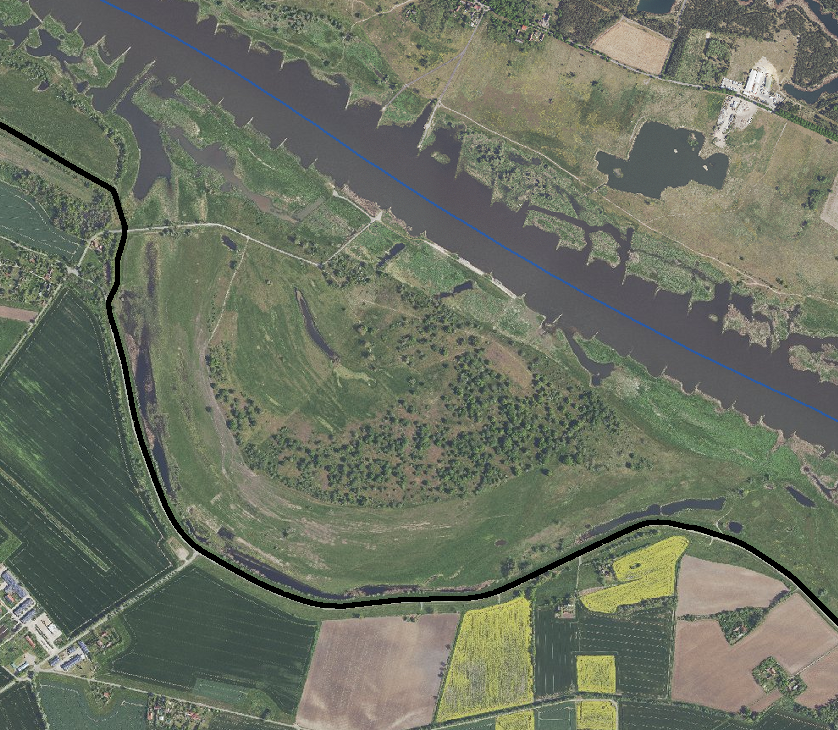 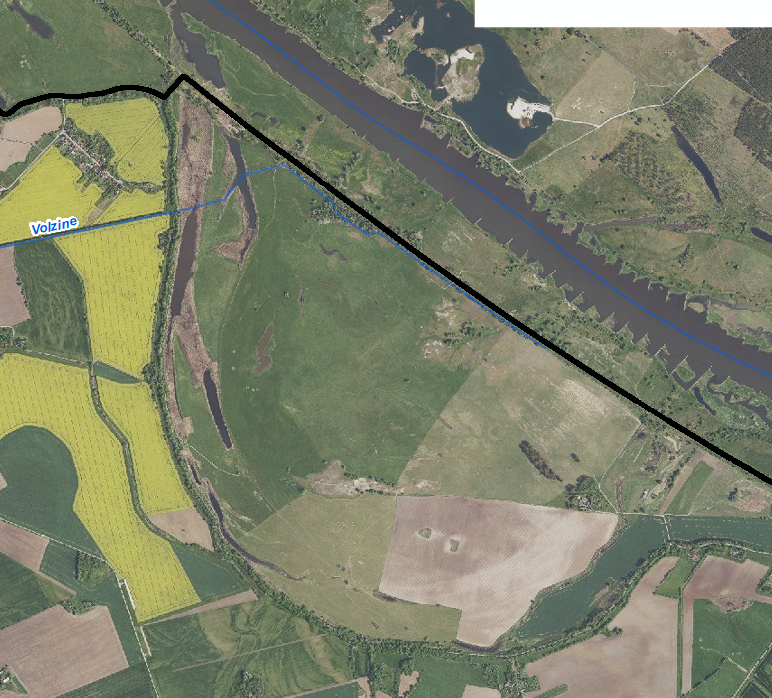 PriorisierungPriorisierungPriorisierungPriorisierungPriorisierungPriorisierungPriorisierungPriorisierungPRIO-GesamtwertPRIO-GesamtwertPRIO-GesamtwertBemerkungBemerkungBemerkungBemerkungBemerkungPlanungs-/GenehmigungsbedarfPlanungs-/GenehmigungsbedarfPlanungs-/GenehmigungsbedarfPlanungs-/GenehmigungsbedarfPlanungs-/GenehmigungsbedarfPlanungs-/GenehmigungsbedarfPlanungs-/GenehmigungsbedarfPlanungs-/GenehmigungsbedarfVoraussichtliches Planungs-/GenehmigungsverfahrenVoraussichtliches Planungs-/Genehmigungsverfahren	Unterhaltungs-
	maßnahme	Unterhaltungs-
	maßnahme	Genehmigung/
	Planfeststellung	Genehmigung/
	Planfeststellung	Verfahrensart noch 	abzustimmen	Verfahrensart noch 	abzustimmenVerträglichkeiten  (Details siehe Abschnittsblätter, Einschätzungen zu Synergien & Konflikten)Verträglichkeiten  (Details siehe Abschnittsblätter, Einschätzungen zu Synergien & Konflikten)Verträglichkeit mit Hochwasserschutz	ja	
	neinVerträglichkeit mit Hochwasserschutz	ja	
	neinVerträglichkeit mit Natura 2000	ja 
	neinVerträglichkeit mit Natura 2000	ja 
	neinVerträglichkeit mit sonstigem Naturschutz	ja 
	neinVerträglichkeit mit sonstigem Naturschutz	ja 
	neinSynergien (Details siehe Abschnittsblätter)Synergien (Details siehe Abschnittsblätter)	Verbesserung 
	Hochwasserschutz	Verbesserung 
	Hochwasserschutz	Umsetzung FFH-
	Managementplanung	Umsetzung FFH-
	Managementplanung	Verträglichkeit mit 
	Gewässerunterhaltung	Verträglichkeit mit 
	GewässerunterhaltungHinweise für weitere PlanungsschritteErforderlichkeit des Strahlursprungs im Ergebnis der Umsetzung von Maßnahmen im Deichvorland prüfenPrüfung der Machbarkeit in Bezug auf Flächenverfügbarkeit und wasserwirtschaftliches SystemSynergien mit Hochwasserschutz und Naturschutz tiefergehend zu prüfenggf. hydraulische Modellierung erforderlichHinweise für weitere PlanungsschritteErforderlichkeit des Strahlursprungs im Ergebnis der Umsetzung von Maßnahmen im Deichvorland prüfenPrüfung der Machbarkeit in Bezug auf Flächenverfügbarkeit und wasserwirtschaftliches SystemSynergien mit Hochwasserschutz und Naturschutz tiefergehend zu prüfenggf. hydraulische Modellierung erforderlichHinweise für weitere PlanungsschritteErforderlichkeit des Strahlursprungs im Ergebnis der Umsetzung von Maßnahmen im Deichvorland prüfenPrüfung der Machbarkeit in Bezug auf Flächenverfügbarkeit und wasserwirtschaftliches SystemSynergien mit Hochwasserschutz und Naturschutz tiefergehend zu prüfenggf. hydraulische Modellierung erforderlichHinweise für weitere PlanungsschritteErforderlichkeit des Strahlursprungs im Ergebnis der Umsetzung von Maßnahmen im Deichvorland prüfenPrüfung der Machbarkeit in Bezug auf Flächenverfügbarkeit und wasserwirtschaftliches SystemSynergien mit Hochwasserschutz und Naturschutz tiefergehend zu prüfenggf. hydraulische Modellierung erforderlichHinweise für weitere PlanungsschritteErforderlichkeit des Strahlursprungs im Ergebnis der Umsetzung von Maßnahmen im Deichvorland prüfenPrüfung der Machbarkeit in Bezug auf Flächenverfügbarkeit und wasserwirtschaftliches SystemSynergien mit Hochwasserschutz und Naturschutz tiefergehend zu prüfenggf. hydraulische Modellierung erforderlichHinweise für weitere PlanungsschritteErforderlichkeit des Strahlursprungs im Ergebnis der Umsetzung von Maßnahmen im Deichvorland prüfenPrüfung der Machbarkeit in Bezug auf Flächenverfügbarkeit und wasserwirtschaftliches SystemSynergien mit Hochwasserschutz und Naturschutz tiefergehend zu prüfenggf. hydraulische Modellierung erforderlichHinweise für weitere PlanungsschritteErforderlichkeit des Strahlursprungs im Ergebnis der Umsetzung von Maßnahmen im Deichvorland prüfenPrüfung der Machbarkeit in Bezug auf Flächenverfügbarkeit und wasserwirtschaftliches SystemSynergien mit Hochwasserschutz und Naturschutz tiefergehend zu prüfenggf. hydraulische Modellierung erforderlichHinweise für weitere PlanungsschritteErforderlichkeit des Strahlursprungs im Ergebnis der Umsetzung von Maßnahmen im Deichvorland prüfenPrüfung der Machbarkeit in Bezug auf Flächenverfügbarkeit und wasserwirtschaftliches SystemSynergien mit Hochwasserschutz und Naturschutz tiefergehend zu prüfenggf. hydraulische Modellierung erforderlichAnforderungen an die GewässerunterhaltungSind an bestehenden Regulierungsbauwerken in der Oder (Buhnen) Unterhaltungsarbeiten notwendig, ist eine naturnahe Umgestaltung (z.B. Umbau in Kerbbuhnen, Einbringen von Totholz in Buhnenfelder, Anlegen von Parallelwerken) zu prüfen.Anforderungen an die GewässerunterhaltungSind an bestehenden Regulierungsbauwerken in der Oder (Buhnen) Unterhaltungsarbeiten notwendig, ist eine naturnahe Umgestaltung (z.B. Umbau in Kerbbuhnen, Einbringen von Totholz in Buhnenfelder, Anlegen von Parallelwerken) zu prüfen.Anforderungen an die GewässerunterhaltungSind an bestehenden Regulierungsbauwerken in der Oder (Buhnen) Unterhaltungsarbeiten notwendig, ist eine naturnahe Umgestaltung (z.B. Umbau in Kerbbuhnen, Einbringen von Totholz in Buhnenfelder, Anlegen von Parallelwerken) zu prüfen.Anforderungen an die GewässerunterhaltungSind an bestehenden Regulierungsbauwerken in der Oder (Buhnen) Unterhaltungsarbeiten notwendig, ist eine naturnahe Umgestaltung (z.B. Umbau in Kerbbuhnen, Einbringen von Totholz in Buhnenfelder, Anlegen von Parallelwerken) zu prüfen.Anforderungen an die GewässerunterhaltungSind an bestehenden Regulierungsbauwerken in der Oder (Buhnen) Unterhaltungsarbeiten notwendig, ist eine naturnahe Umgestaltung (z.B. Umbau in Kerbbuhnen, Einbringen von Totholz in Buhnenfelder, Anlegen von Parallelwerken) zu prüfen.Anforderungen an die GewässerunterhaltungSind an bestehenden Regulierungsbauwerken in der Oder (Buhnen) Unterhaltungsarbeiten notwendig, ist eine naturnahe Umgestaltung (z.B. Umbau in Kerbbuhnen, Einbringen von Totholz in Buhnenfelder, Anlegen von Parallelwerken) zu prüfen.Anforderungen an die GewässerunterhaltungSind an bestehenden Regulierungsbauwerken in der Oder (Buhnen) Unterhaltungsarbeiten notwendig, ist eine naturnahe Umgestaltung (z.B. Umbau in Kerbbuhnen, Einbringen von Totholz in Buhnenfelder, Anlegen von Parallelwerken) zu prüfen.Anforderungen an die GewässerunterhaltungSind an bestehenden Regulierungsbauwerken in der Oder (Buhnen) Unterhaltungsarbeiten notwendig, ist eine naturnahe Umgestaltung (z.B. Umbau in Kerbbuhnen, Einbringen von Totholz in Buhnenfelder, Anlegen von Parallelwerken) zu prüfen.FlächensicherungFlächensicherungFlächensicherungFlächensicherungFlächensicherungFlächensicherungFlächensicherungFlächensicherungFlächenverfügbarkeit	Flächen vollständig im 
	Eigentum öffentlicher HandFlächenverfügbarkeit	Flächen vollständig im 
	Eigentum öffentlicher Hand	Flächen teilweise im 	Eigentum öffentlicher 	Hand	Flächen teilweise im 	Eigentum öffentlicher 	Hand	Grunderwerb 
	erforderlich	Grunderwerb 
	erforderlich	MN-Umsetzung ohne  
	Grunderwerb möglich	MN-Umsetzung ohne  
	Grunderwerb möglichErläuterung zur FlächenverfügbarkeitVertragliche Regelung/Einvernehmen mit Eigentümer prüfen.Erläuterung zur FlächenverfügbarkeitVertragliche Regelung/Einvernehmen mit Eigentümer prüfen.Erläuterung zur FlächenverfügbarkeitVertragliche Regelung/Einvernehmen mit Eigentümer prüfen.Erläuterung zur FlächenverfügbarkeitVertragliche Regelung/Einvernehmen mit Eigentümer prüfen.Erläuterung zur FlächenverfügbarkeitVertragliche Regelung/Einvernehmen mit Eigentümer prüfen.Erläuterung zur FlächenverfügbarkeitVertragliche Regelung/Einvernehmen mit Eigentümer prüfen.Erläuterung zur FlächenverfügbarkeitVertragliche Regelung/Einvernehmen mit Eigentümer prüfen.Erläuterung zur FlächenverfügbarkeitVertragliche Regelung/Einvernehmen mit Eigentümer prüfen.